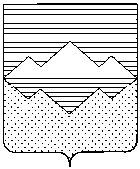 Управлениестроительства и архитектурыадминистрацииСаткинского муниципального районаЧелябинской областиРАСПОРЯЖЕНИЕОт ___________________№_____Об утверждении требований к закупаемым Управлением строительства и архитектуры  Администрации Саткинского муниципального районаотдельным видам товаров, работ, услуг(в том числе предельные цены товаров, работ, услуг)	В соответствии с частью 5 статьи 19 Федерального закона от 05.04.2013 г. №44-ФЗ «О контрактной системе в сфере закупок товаров, работ, услуг для обеспечения государственных и муниципальных нужд», постановлением Правительства Российской Федерации от 02.09.2015 г. №926 «Об утверждении Общих правил определения требований к закупаемым заказчиками отдельным видам товаров, работ, услуг (в том числе предельных цен товаров, работ и услуг)», постановлением Администрации Саткинского муниципального района от 30.06.2016 г.№442 «О правилах определения требований к закупаемым Администрацией Саткинского муниципального района, органами управления Администрации Саткинского муниципального района и подведомственными указанным органам казенными и бюджетными учреждениями, отдельным видам товаров, работ,услуг ( в том числе предельные цены товаров, работ, услуг)»      Утвердить прилагаемые требования к закупаемым Управлением строительства и архитектуры администрации Саткинского муниципального района отдельным видам товаров, работ, услуг) согласно ведомственному перечню отдельных видов товаров, работ, услуг, их потребительских свойств ( в том числе качества) и иных характеристик ( в том числе предельные цены товаров работ и услуг).   Главному специалисту (Вальковой Н.В) в течении 7 рабочих дней  со дня подписания настоящего распоряжения обеспечить его размещение в Единой информационной системе в сфере закупок (http://zakupki.gov.ru).Контроль за исполнением настоящего распоряжения оставляю за собой.Начальник  управления                                                                             М.Л.ТолкачеваУТВЕРЖДЕНОРаспоряжением Управления строительства и архитектуры администрации Саткинского муниципального районаОт «__»_________2016г №___ Ведомственный переченьотдельных видов товаров, работ, услуг, их потребительские свойства (в том числе качество) и иные характеристики(в том числе предельные цены товаров, работ, услуг)№ п/пКод по ОКПДНаименование отдельного вида товаров, работ, услугЕдиница измеренияЕдиница измеренияТребования к потребительским свойствам (в том числе качеству) и иным характеристикам (в том числе предельные цены), утвержденные Администрацией Саткинского муниципального районаТребования к потребительским свойствам (в том числе качеству) и иным характеристикам (в том числе предельные цены), утвержденные Администрацией Саткинского муниципального районаТребования к потребительским свойствам (в том числе качеству) и иным характеристикам (в том числе предельные цены), утвержденные Управлением строительства и архитектуры администрации Саткинского районаТребования к потребительским свойствам (в том числе качеству) и иным характеристикам (в том числе предельные цены), утвержденные Управлением строительства и архитектуры администрации Саткинского районакод по ОКЕЙнаименова ниехарактеристиказначение характеристикихарактеристиказначение характеристики1.Компьютеры портативные, массой не более 10 кг, такие как ноутбуки, планшетные компьютеры, карманные компьютеры, в том числеразмер и тип экрана, вес, тип процессора, частота процессора, объем оперативной памяти, объем накопителя, тип накопителя, оптический привод, наличиесовмещающие функции мобильного телефонного аппарата, электронные записные книжки и аналогичная компьютерная техника. Пояснения по требуемой продукции: только ноутбуки, планшетные компьютерымодулей Wi-Fi, Bluetooth, поддержки 3G (UMTS), 4G (LTE, WiMAX)™n видеоадаптера, время работы, операционная система, предустановленное программное обеспечение1.126.20.11Планшетные компьютеры1.1.1Муниципачьные служащие, замещающие высшие должности;039дюймРазмер экрана-1.1.1Муниципачьные служащие, замещающие высшие должности;166кгвес-1.1.1Муниципачьные служащие, замещающие высшие должности;--Тип процессора-1.1.1Муниципачьные служащие, замещающие высшие должности;292МГцЧастота процессора-1.1.1Муниципачьные служащие, замещающие высшие должности;257МбайтРазмер (объем) оперативной памяти-1.1.1Муниципачьные служащие, замещающие высшие должности;2553ГбайтОбъем накопителя-1.1.1Муниципачьные служащие, замещающие высшие должности;--Тип накопителя-1.1.1Муниципачьные служащие, замещающие высшие должности;--Оптический привод-1.1.1Муниципачьные служащие, замещающие высшие должности;--Наличие-модулейwi-Fi, Bluetooth, поддержки3G(UMTS), 4G (LTE, WiMAX)типвидеоадаптера--Время автономной работы---Операционная система---Предустановленное программное обеспечение-384Тыс. руб.Предельная ценаНе более 40226.20.15Машины вычислительные электронные цифровые прочие, содержащие или не содержащие, в одном корпусе одно или два из следующих устройств для автоматической обработки данных запоминающие устройства, устройства ввода, устройства вывода. Пояснения по требуемой продукции: компьютеры персональные настольные, рабочие станции выводатип (моноблок/системный блок и монитор), размер экрана/монитора, тип процессора, частота процессора, объем оперативной памяти, объем накопителя, тип накопителя, оптический привод, тип видеоадаптера, операционная система, предустановленное программное обеспечениеМашины вычислительные электронные цифровые прочие, содержащие или не содержащие, в одном корпусе одно или два из следующих устройств для автоматической обработки данных запоминающие устройства, устройства ввода, устройства вывода. Пояснения по требуемой продукции: компьютеры персональные настольные, рабочие станции вывода2.1Муниципальные служащие замещающие высшие, главные, ведущие, старшие и младшие должности;--Тип моноблок, системный блок и монитор-2.1Муниципальные служащие замещающие высшие, главные, ведущие, старшие и младшие должности;039дюймРазмер экранане более 26"2.1Муниципальные служащие замещающие высшие, главные, ведущие, старшие и младшие должности;--Тип процессоране более 4 ядер2.1Муниципальные служащие замещающие высшие, главные, ведущие, старшие и младшие должности;292МГцЧастота процессораНе более 35002.1Муниципальные служащие замещающие высшие, главные, ведущие, старшие и младшие должности;257МбайтРазмер (объем) оперативной памятине более 163842.1Муниципальные служащие замещающие высшие, главные, ведущие, старшие и младшие должности;2553ГбайтОбъем накопителяНе более 20002.1Муниципальные служащие замещающие высшие, главные, ведущие, старшие и младшие должности;тип жесткого диска (накопителя)2.1Муниципальные служащие замещающие высшие, главные, ведущие, старшие и младшие должности;-■оптический привод-2.1Муниципальные служащие замещающие высшие, главные, ведущие, старшие и младшие должности;--типвидеоадаптера---операционная система-предустановленное программное обеспечение384тыс. руб.предельная ценаНе более 50326.20.16Устройства s ко да или вывода, содержащие или не содержащие в одном корпусе запоминающие устройства. Пояснения по требуемой продукции: принтеры, сканеры, многофункциональные устройстваресурс печати (струйный/лазерный -дляпринтера/многофункционального устройства), разрешение сканирования (для сканера/многофункционального устройства), цветность (цветной, черно-белый), максимальныйформат печати, скорость печати/сканирования, наличие дополнительных модулей и интерфейсов(сетевой интерфейс, устройства чтения карт памяти и т.д.)3.126.20.16Принтеры3.1.1Муниципальные служащие замещающие высшие, главные, ведущие, старшие и младшие должности;--Метод печати (струйный/лазерный)-3.1.1Муниципальные служащие замещающие высшие, главные, ведущие, старшие и младшие должности;пиксельРесурс печати (струйный/лазерный) Разрешение сканирования--Цветность (цветной/черно- белый)---максимальный формат---Скорость печати/сканирования-Наличие дополнительных модулей и интерфейсов (сетевой интерфейс, устройства чтения карт памяти и т.д.)384тыс. рубпредельная ценаНе более 403.226.20.16Сканеры3.2.1Муниципальные служащие замещающие высшие, главные, ведущие, старшие и младшие должности;--Метод печати (струйный/лазерный)-3.2.1Муниципальные служащие замещающие высшие, главные, ведущие, старшие и младшие должности;-пиксельРазрешение сканирования-3.2.1Муниципальные служащие замещающие высшие, главные, ведущие, старшие и младшие должности;■-Цветность (цветной/черно- белый)---максимальный формат---Скорость печати/сканирования-Наличие дополнительных модулей и интерфейсов(сетевой интерфейс, устройства чтения карт памяти и т.д.)384тыс. рубпредельная ценаНе более 203.326.20.26Многофункциональные Устройства3.3.1Муниципальные служащие--Разрешение сканирования-3.3.1Муниципальные служащие--Цветность (цветной/черно- белый)-3.3.1Муниципальные служащие--максимальный формат-3.3.1Муниципальные служащиеСкорость печати/сканирования■3.3.1Муниципальные служащиеНаличие дополнительных модулей и интерфейсов (сетевой интерфейс, устройства чтения карт памяти и т.д.)3.3.1Муниципальные служащиепредельная ценаНе более 100замещающие высшие должности;384тыс. рубМуниципальные служащие замещающие главные и ведущие должности;384тыс. рубпредельная ценаНе более 70Муниципальные служащие замещающие старшие и младшие должности;384тыс. рубпредельная ценаНе более 40462.03.12. 13.0Сопровождение программных продуктов в Управлении строительства и архитектурыКонсультирование, ежедневно,еженедельное обновление, предоставление рабочих версийНе определена462.03.12. 13.0Сопровождение программных продуктов в Управлении строительства и архитектуры384тыс. рубпредельная ценаНе определена562.02.30. 00.0Техподдержка программных продуктов и оборудованияПодписка на получение обновлений и новых версий программного обеспеченияНе определена562.02.30. 00.0Техподдержка программных продуктов и оборудования384тыс. рубПредельная ценаНе определена631.01.12Мебель деревянная для офисов6.131.01.12Муниципальные служащие замещающие высшие должности;материал (вид древесины)Предельное значение: массив древесины «ценных» пород (твердолиственных), возможные значения: древесина хвойных и мягколиственных пород: береза, лиственница, сосна, ельматериал (вид древесины)Предельное значение: массив древесины «ценных» пород (твердолиственных), возможные значения: древесина хвойных и мягколиственных пород: береза, лиственница, сосна, ель6.131.01.12Муниципальные служащие замещающие главные, ведущие, старшие и младшие должности;материал (вид древесины)предельное значение: древесина хвойных и мягколиственных пород: береза, лиственница, сосна, ельматериал (вид древесины)предельное значение: древесина хвойных и мягколиственных пород: береза, лиственница, сосна, ель6.231.01.12Муниципальные служащие замещающие высшие и главные должности;обивочные материалыПредельное значение -кожа натуральная, возможные значения: искусственная кожа, искусственная замша (микрофибра), ткань, нетканые материалыобивочные материалыПредельное значение -кожа натуральная, возможные значения: искусственная кожа, искусственная замша (микрофибра), ткань, нетканые материалы6.231.01.12Муниципальные служащие ведущие, старшие и младшие должностиобивочные материалыПредельное значение: ткань, возможные значения: нетканые материалыобивочные материалыПредельное значение: ткань, возможные значения: нетканые материалы